Direcția Județeană pentru Sport și Tineret Bacău în parteneriat cu C.S. Delta Rangers Airsoft Club Bacău organizeaza ediția a VII – a a competiției "Cupa Forest" la airsoft.Competiția se va desfășura în Centrul de Agrement Valea Budului, în data de 19.10.2019 începând cu ora 11.00. Vor fi 4 categorii de vârstă:10 – 13 ani14 – 16 ani17 – 18+ anisportivi legitimațiPremiile sunt oferite de DJST BACĂU și sponsorul competiției: Roberto Ianculescu - airsoft.ro. Fără taxă de participare. Poze de la competiția anterioară.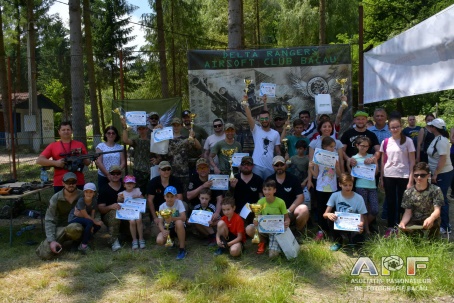 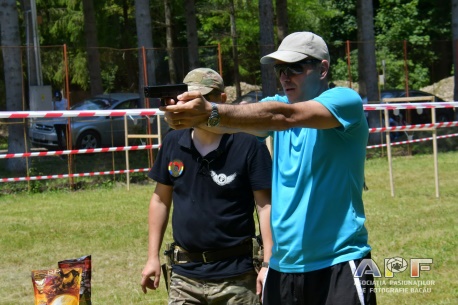 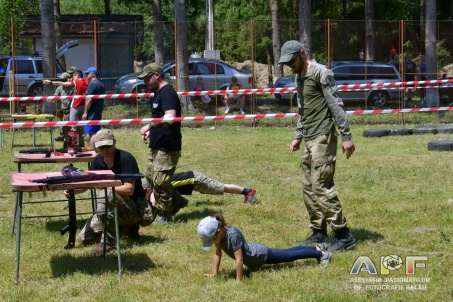 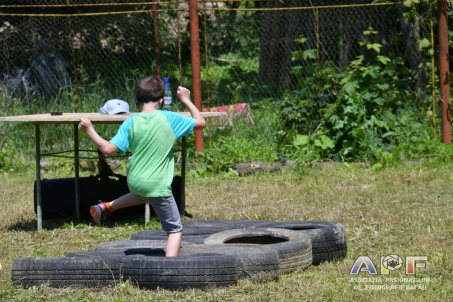 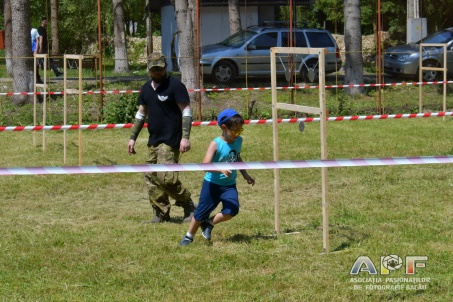 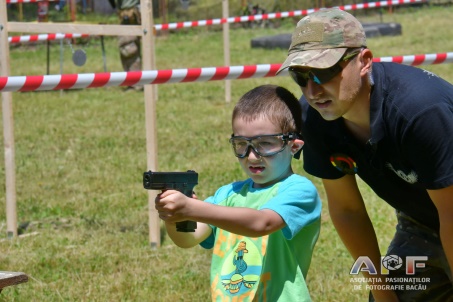 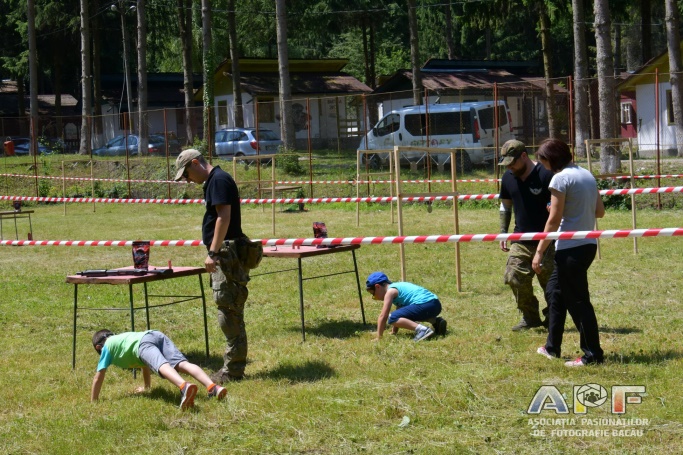 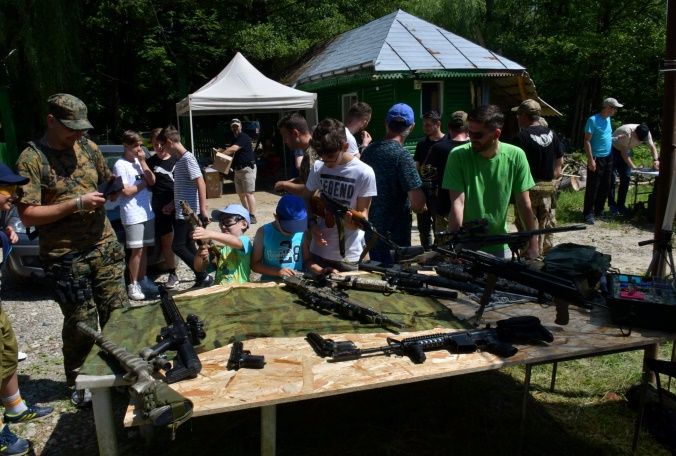 